Філія №2 Приватного підприємства “Пульс-Тера” 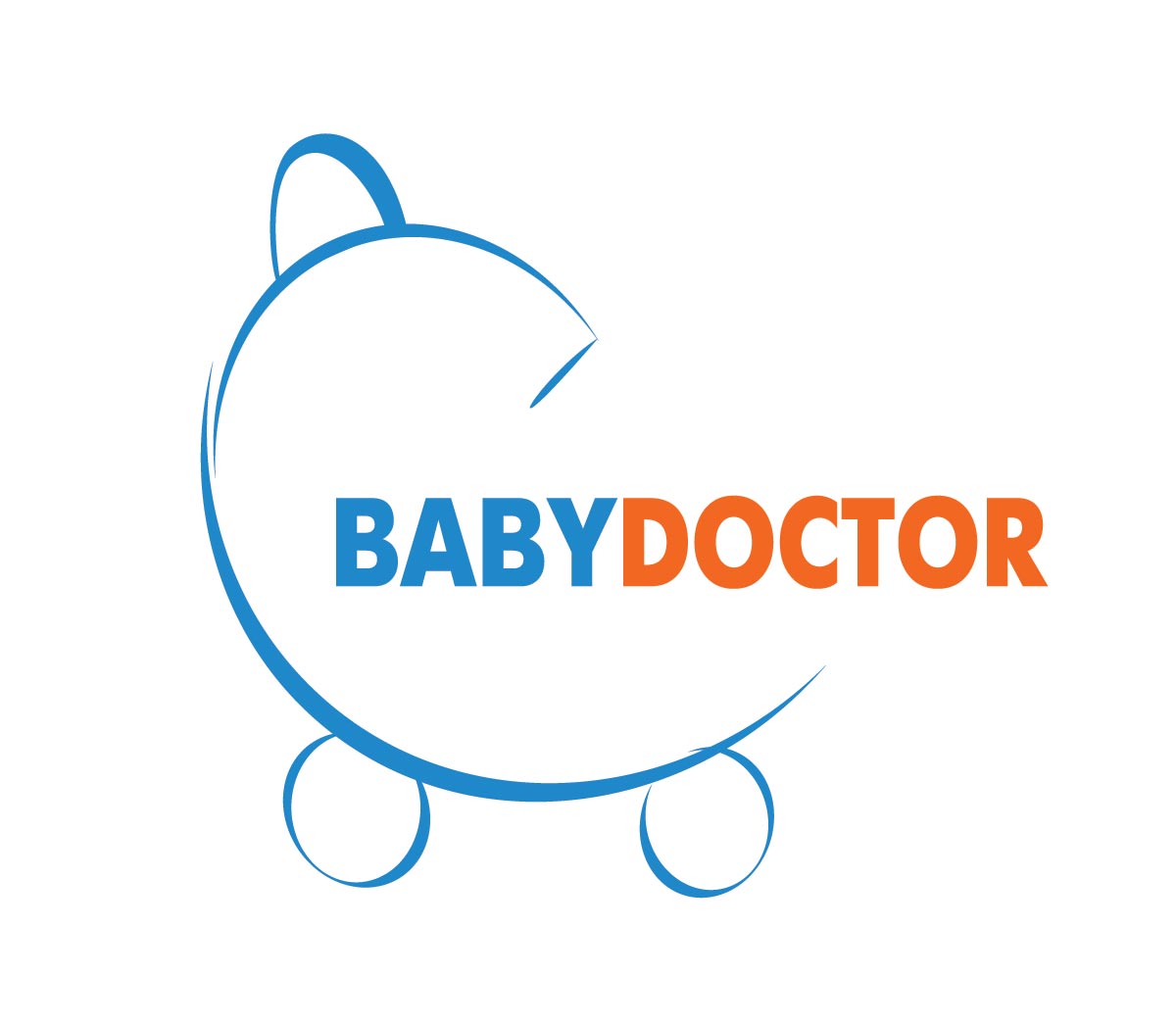 м. Чернігів, П-т Перемоги, 62,    код 40229139тел. (099)4406677, (98)4406677, (093)4406677Дитячий медичний центр “Бебі — Доктор”ПРАЙС — ЛИСТ№Наименования услугиСтоимость, грнКонсультацииКонсультацииКонсультации1.1Консультация доктора первичная1801.2Консультация доктора повторная130ЛОР процедурыЛОР процедурыЛОР процедуры2.1Удаление инородного тела гортани и уха1702.2Промывание миндалин1002.3Пункция гайморовой пазухи802.4Вливание в гортань802.5Катетеризация слуховой трубы502.6Катетеризация слуховой трубы (под контролем эндоскопа)802.7Продувание по Политцеру502.8Вымывание серной пробки602.9Массаж устья слуховых труб602.10«Кукушка»1002.11Инъекции в носовые раковины1202.12Вскрытие абсцесса3002.13Анемизация носа502.14Смазывание глотки502.15Удаление папиллом2502.16Фонофорез на гортань602.17Взятие мазков20 2.18Удаление инородного тела глотки и носа1202.19Удаление кисты миндалины170МанипуляцииМанипуляцииМанипуляции3.1Внутримышечная инъекция503.2Внутривенная инъекция803.3Внутривенная инфузия (капельница)1003.4Внутривенная инфузия комплексная (с подколками)1203.5Проба на переносимость лекарственного препарата50УЗИУЗИУЗИ4.1Скрининг новорожденного (головной мозг, сердце, брюшная полость, тазобедренные суставы)4504.2УЗИ головного мозга у грудного ребёнка (нейросонография)1004.3УЗИ тазобедренных суставов у грудного ребёнка1004.4УЗИ коленных суставов804.5УЗИ локтевых суставов804.6УЗИ голеностопных суставов суставов804.7УЗИ кисти суставов804.8УЗИ органов поджелудочной железы804.9УЗИ печени и жёлчного пузыря 1204.10УЗИ брюшной полости (печени, жёлчного пузыря и поджелудочной железы, селезенки)1504.11Функциональное исследование желчного пузыря (холецистография)1804.12УЗИ желудка804.13УЗИ почек804.14УЗИ надпочечников804.15УЗИ почек и мочевыводящих путей1004.16УЗИ мочевого пузыря804.17УЗИ органов мошонки804.18УЗИ органов малого таза через брюшную стенку 1004.19УЗИ сердца (эхокардиография)1804.20УЗИ щитовидной железы1004.21УЗИ молочных желез1204.22УЗИ лимфоузлов 1 группа604.23УЗИ селезёнки804.24УЗИ слюнных желез 804.25УЗИ поверхностных структур (1 область)804.26Запись на электронный носитель (CD, флешка)304.27Эластография печени + доплер сосудов4504.28Эластография щитовидной железы3004.29Эластография головного мозга у ребенка4504.30УЗИ плечевых суставов804.31УЗИ органов простаты и мочевого пузыря1004.32Эластография простаты4504.33Эластография печени без доплера сосудов350